At what time …? – A che ora…? profile cardsActivity 1Your teacher will give you a profile card. Imagine you are the person on the card and write your answers to the following questions in Italian:Quanti anni hai?Dove abiti?Come vai a scuola?A che ora arrivi a scuola?A che ora torni a casa?A che ora mangi a scuola?Activity 2 – find someone who…In the ‘My answer’ column, write your answers from Activity 1. Next, interact with other class members using the questions from Activity 1 to find someone who has the same answer as you for each question. Write their name in the space provided in the table below. To ask about and say names, remember to use the Come ti chiami? Mi chiamo… structure.For the teacherRemove this section before sharing this resource with students.Print and cut out these cards prior to the activity. Provide each student with a different profile card.© State of New South Wales (Department of Education), 2024The copyright material published in this resource is subject to the Copyright Act 1968 (Cth) and is owned by the NSW Department of Education or, where indicated, by a party other than the NSW Department of Education (third-party material).Copyright material available in this resource and owned by the NSW Department of Education is licensed under a Creative Commons Attribution 4.0 International (CC BY 4.0) license.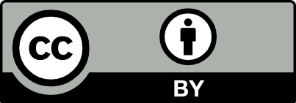 This license allows you to share and adapt the material for any purpose, even commercially.Attribution should be given to © State of New South Wales (Department of Education), 2024.Material in this resource not available under a Creative Commons license:the NSW Department of Education logo, other logos and trademark-protected materialmaterial owned by a third party that has been reproduced with permission. You will need to obtain permission from the third party to reuse its material.Links to third-party material and websitesPlease note that the provided (reading/viewing material/list/links/texts) are a suggestion only and implies no endorsement, by the New South Wales Department of Education, of any author, publisher, or book title. School principals and teachers are best placed to assess the suitability of resources that would complement the curriculum and reflect the needs and interests of their students.If you use the links provided in this document to access a third-party's website, you acknowledge that the terms of use, including licence terms set out on the third-party's website apply to the use which may be made of the materials on that third-party website or where permitted by the Copyright Act 1968 (Cth). The department accepts no responsibility for content on third-party websites.QuestionMy answerMatching person’s nameName: LuisaAge: 15City: PalermoArrive: 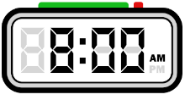 Eat: 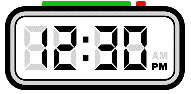 Leave: 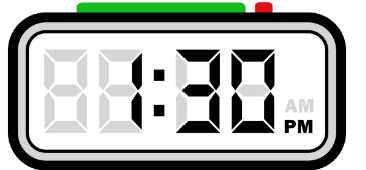 Transport: 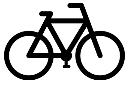 Name: JinaAge: 17City: PalermoArrive: 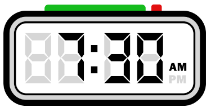 Eat: Leave: 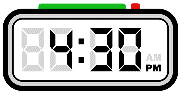 Transport: 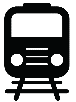 Name: AlexAge: 16City: PalermoArrive: Eat: 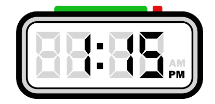 Leave: 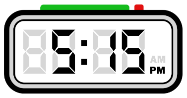 Transport: Name: HanaAge: 11City: MilanoArrive: Eat: 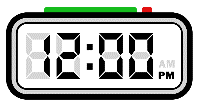 Leave: Transport: Name: EllaAge:14City: MilanoArrive: Eat: Leave: 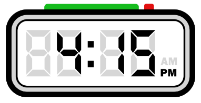 Transport: Name: AliceAge: 16City: MilanoArrive: 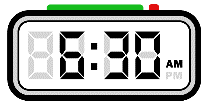 Eat: 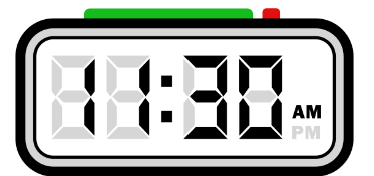 Leave: Transport: Name: MitchAge: 15City: BathurstArrive: 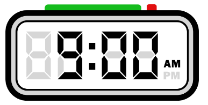 Eat: 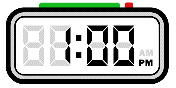 Leave: Transport: Name: KarimAge: 14City: BathurstArrive: 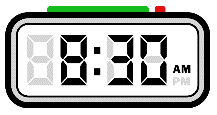 Eat: Leave: 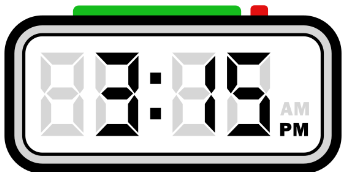 Transport: 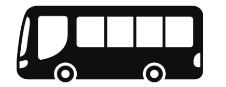 Name: BeckAge:13City: BathurstArrive: Eat: Leave: Transport: 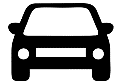 Name: MatildaAge: 12City: WollongongArrive: Eat: Leave: 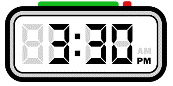 Transport: Name: PeteAge: 12City: WollongongArrive: Eat: Leave: Transport: Name: IndahAge: 17City: WollongongArrive: Eat: Leave: Transport: 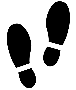 Name: IssaAge: 14City: RomaArrive: Eat: Leave: Transport: Name: AnnisaAge: 15City: RomaArrive: Eat: Leave: Transport: Name: LucaAge: 16City: RomaArrive: Eat: Leave: Transport: Name: GianmarcoAge: 13City: SienaArrive: Eat: Leave: Transport: Name: PierreAge: 12City: SienaArrive: Eat: Leave: Transport: Name: MargotAge: 14City: SienaArrive: Eat: Leave: Transport: Name: CelineAge: 15City: KatoombaArrive: Eat: Leave: Transport: Name: ColetteAge: 16City: KatoombaArrive: Eat: Leave: Transport: Name: ChenAge: 17City: KatoombaArrive: Eat: Leave: Transport: Name: LinAge: 13City: SydneyArrive: Eat: Leave: Transport: Name: BenAge: 14City: SydneyArrive: Eat: Leave: Transport: Name: BaiAge: 15City: SydneyArrive: Eat: Leave: Transport: Name: HuanAge: 11City: NapoliArrive: Eat: Leave: Transport: Name: DiegoAge: 13City: NapoliArrive: Eat: Leave: Transport: Name: GiannaAge: 12City: NapoliArrive: Eat: Leave: Transport: Name: MariaAge: 14City: NewcastleArrive: Eat: Leave: Transport: Name: SofiaAge: 11City: NewcastleArrive: Eat: Leave: Transport: Name: LolaAge: 16City: NewcastleArrive: Eat: Leave: Transport: 